Quito, 20 de noviembre de 2020Señora AbogadaDamaris Ortiz Pasuy          Secretaria General del Concejo (E)De mi consideración:     Por medio del presente en mi calidad de Presidenta de la Comisión de Desarrollo Parroquial, solicito que a través de la Secretaria a su cargo se convoque a una Comisión Ordinaria, el miércoles 25 de noviembre, a las 10h00, para tratar el siguiente tema:Aprobación del acta de la sesión de xxxConocimiento y resolución de las observaciones realizadas en Primer Debate del Concejo Metropolitano al Proyecto de "Reforma a la Ordenanza No. 3050 que fija los límites entre la Parroquia Urbana de San Isidro de El Inca y la Parroquia Rural de Llano Chico.	VariosLa convocatoria está dirigida a los Concejales miembros de la Comisión.Funcionarios Convocados:ProcuraduríaAZ Eugenio Espejo AZ CalderónSGCTYPCSTHVConcejales Invitados:Concejal Fernando MoralesInvitados:Eladio Parra, presidente de Llano ChicoSegura de contar con su gentil atención, anticipo mis agradecimientos.Anexo: oficio No. GADDMQ-SGCM-2020-4014-O.ATENTAMENTE,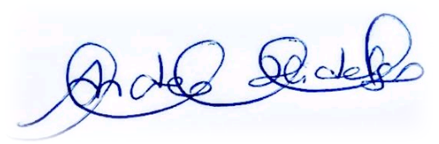 Ing. Andrea Hidalgo MaldonadoCONCEJALA METROPOLITANAPRESIDENTA DE LA COMISIÓN DE DESARROLLO PARROQUIAL